Program Obozu „Poronin – Suche 2023”23.07 – 01.08.2023r.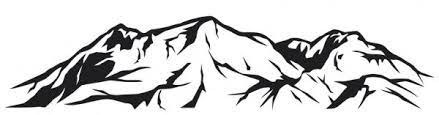 PROGRAM  OBOZU  W  GÓRACH23.07.-01.08.2023 r*.Niedziela 23.07.2023r.WyjazdSP  Maksymilianowo godz. 7.30  / Zbiórka na parkingu SP ul. Szkolna 7 /ObiadokolacjaZakwaterowanie „POZNAJMY SIĘ” – gry i zabawy integracyjne, zapoznanie z regulaminami obozu i TPN, wybory do rady obozu..Poniedziałek 24.07.2023r. „KOPALNIA SOLI W BOCHNI”Śniadanie  7.30Przejazd do Bochni – zwiedzanie Kopalni Soli w BochniObiadokolacja  17.00zajęcia własneZajęcia własnePodwieczorek 18.30Zajęcia w grupachZajęcia w grupach – wieczór gier planszowychWtorek 25.07.2023 r.„KASPROWY WIERCH” i „NOSAL”Śniadanie  7.30Przejazd do Zakopanego – Kuźnice – wjazd Kolejką PKL na Kasprowy Wierch – zjazd do Kuźnic – spacer na Nosal – powrót do ZakopanegoObiad  15.00zajęcia własnePodwieczorek 16.30Zajęcia w grupachKolacja 18.00Zajęcia w grupach  - wypełniamy książeczki GOTDyskotekaŚroda  26.07.2023 r.Śniadanie  7.30Wyjazd do Energylandii 8:00Obiadokolacja 19:00DKF – Dyskusyjny Klub Filmowy  Czwartek 27.07.2023 r.„PANORAMA TATR”Śniadanie  8.00Wyjście w góry 9:00„Gęsia szyja” lub „Wielki Kopieniec”Obiad  14.00zajęcia własnePodwieczorek 16.00Kolacja 18.00Zajęcia w sportowe w grupachZajęcia w grupach  - wypełniamy książeczki GOTPiątek 28.07.2023 r.POZNAJEMY HISTORIĘ GÓRŚniadanie  7.30Przejazd do ZakopanegoZwiedzanie Centrum edukacji przyrodniczej TPN „Droga pod Reglami”  Dolina strążyska– powrót do ZakopanegoObiad  15.00zajęcia własnePodwieczorek 16.30Zajęcia w grupachKolacja 18.00Zajęcia plastyczne w grupach  Karaoke Sobota  29.07.2023 r.  „ZWIEDZAMY NAJBLIŻSZĄ OKOLICĘ”Śniadanie  8.00Spacer Szlakiem Papieskim: Ząb – Gubałówka – Butorowy Wierch. Spacer Gubałówka Dolna Stacja - KrupówkiObiad  14.00zajęcia własnePodwieczorek 16.00Zwiedzanie najbliższej okolicy - PoroninKolacja 18.00Zajęcia w sportowe w grupachNiedziela 30.07.2023 r. „DZIEŃ SPORTU”Śniadanie  8.00Zajęcia w sportowe grupach / turnieje , zawody sportowe/Obiad  14.00Zajęcia własnePodwieczorek 16.00Zajęcia w sportowe grupach / turnieje , zawody sportowe/Kolacja 18.00Konkurs talentówPoniedziałek 31.07.2023r.„OSTATNIE SPOTKANIE Z GÓRAMI”Śniadanie  8.00Termy w Białce TatrzańskiejObiad  13.30Podwieczorek 15.00Zakopane – spacer po Krupówkach, Targowisko pod GubałówkąKolacja 18.00Zajęcia w grupach  Biesiada przy ognisku na zakończenie obozuDKF – Dyskusyjny Klub FilmowyWtorek 01.08.2023r.„ POŻEGNANIA NADSZEDŁ CZAS -POŻEGNAIE TATR”Śniadanie 8.00Przejazd do  MaksymilianowaPrzyjazd do Maksymilianowa (SP) około godz. 20.00?*Organizator zastrzega sobie możliwość zmiany programu ze względu na warunki atmosferyczne, epidemiologiczne lub inne uniemożliwiające realizację programu.